KLASA: 601-01/20-01/04URBROJ: 2182/01-4-3-1-20-06Šibenik, 12.2.2020.Na temelju članka 26. točka 2. i 3.  Zakona o predškolskom odgoju i obrazovanju (NN 10/97, 107/07, 94/13. i 98/19.) i  Odluke Upravnog vijeća DV Šibenska maslina raspisuje se:NATJEČAJ                                                                     za izborODGOJITELJA – PRIPRAVNIKA, VŠS (M/Ž)2 izvršitelja na određeno vrijeme, na godinu dana, radi pripravničkog stažiranja, nepuno radno vrijeme (pola radnog vremena)UVJETI:      prema odredbama Zakona o predškolskom odgoju i obrazovanju (NN 10/97, 107/07, 94/13. i 98/19.)  i  prema Pravilniku o vrsti stručne spreme stručnih djelatnika te vrsti i stupnju stručne spreme ostalih djelatnika u dječjem vrtiću (NN 133/97.) i Pravilnika o unutarnjem ustrojstvu i načinu rada DV Šibenska maslina.VŠS, završen preddiplomski sveučilišni studij za odgojitelja predškolske djece - stručni prvostupnik predškolskog odgojaROK NATJEČAJA:8 dana od objave natječajaobavijest sudionicima natječaja u roku od 8 dana od izvršenja izboraPrijave s dokumentacijom: pisana prijavadokaz o stečenoj stručnoj spremi (preslika)dokaz o stečenom radnom stažu – elektronski zapis sa HZMO-a (ne starije od mjesec dana)rodni list (preslika)domovnica (preslika)uvjerenje o nekažnjavanju odnosno o ne vođenju  prekršajnog postupka u RH (ne starije od 6 mjeseci), sukladno članku 25. Zakona o predškolskom odgoju i obrazovanju (NN 10/97, 107/07 i 94/13.) uvjerenje nadležnog suda da se protiv kandidata ne vodi kazneni postupak (čl. 25. st. 2)uvjerenje nadležnog prekršajnog suda da se protiv kandidata ne vodi prekršajni postupak (čl. 25. st. 4)-    životopisslati na adresu: DJEČJI VRTIĆ ŠIBENSKA MASLINA, Ulica branitelja Domovinskog rata 2G, Šibenik.Prijave s dokazima o ispunjavanju uvjeta dostaviti neposredno ili poštom u roku osam (8) dana od dana objave natječaja na mrežnoj stranici i oglasnoj ploči Hrvatskog zavoda za zapošljavanje, te na mrežnim stranicama Dječjeg vrtića Šibenska maslina:   dv-simaslina.com. Kandidati koji će se u prijavi pozivati na pravo prednosti pri zapošljavanju prema posebnim propisima, dužni su u prijavi na natječaj pozvati se na to pravo i priložiti dokaz o ostvarivanju prava prednosti prema posebnom zakonu i imaju prednost u odnosu na ostale kandidate samo pod jednakim uvjetima. Da bi ostvarili pravo prednosti pri zapošljavanju, kandidati koji ispunjavaju uvjete za ostvarivanje tog prava, dužni su uz prijavu na natječaj priložiti svu propisanu dokumentaciju prema posebnom zakonu .Pozivaju se osobe iz članka 102. stavak 1. – 3. Zakona o hrvatskim braniteljima iz Domovinskog rata članovima njihovih obitelji (NN 121/17.) da uz prijavu na natječaj dostave dokaze o ostvarivanju prava prednosti iz članka 103. stavak 1. Zakona o hrvatskim braniteljima iz Domovinskog rata i članovima njihovim obitelji (NN 121/17.). Poveznica na internetsku stranicu Ministarstva: https://branitelji.gov.hr/zaposljavanje-843/843, a dodatne informacije o dokazima koji su potrebni u svrhu ostvarivanja prednosti pri zapošljavanju potražiti na sljedećoj poveznici: https://branitelji.gov.hr/UserDocsImages//NG/12%20Prosinac/Zapo%C5%A1ljavanje//Popis%20dokaza%20za%20ostvarivanje%20prava%20prednosti%20pri%20zapo%C5%A1ljavanju.pdf Isprave se prilažu u neovjerenom presliku, a prije izbora kandidata predočit će se izvornik.Nepotpune i/ili nepravovremene prijave neće se razmatrati.Prilikom zapošljavanja oba spola su u ravnopravnom položaju.O rezultatima izbora kandidati će biti obaviješteni u zakonskom roku.Napomena: Ovaj natječaj je objavljen na oglasnoj ploči i mrežnim stranicama Hrvatskog zavoda za zapošljavanje kao i oglasnoj ploči i mrežnoj stranici Dječjeg vrtića Šibenska maslina, dana 12.2.2020. godine.DJEČJI VRTIĆ ŠIBENSKA MASLINAUlica branitelja Domovinskog rata 2G, 22 000 Šibenik,  tel: 022 332 324; fax: 022 332 530; e-mail: djecji.vrtic@dv-simaslina.com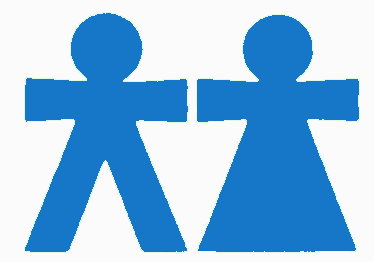 